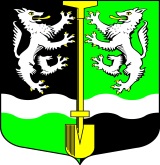 АДМИНИСТРАЦИЯ                                                                  МУНИЦИПАЛЬНОГО ОБРАЗОВАНИЯ                                             СЕЛИВАНОВСКОЕ СЕЛЬСКОЕ  ПОСЕЛЕНИЕ                                 ВОЛХОВСКОГО МУНИЦИПАЛЬНОГО РАЙОНА                     ЛЕНИНГРАДСКОЙ ОБЛАСТИПОСТАНОВЛЕНИЕ  №  13                                                                               от 10 февраля 2020 г.ОБ УТВЕРЖДЕНИИ МУНИЦИПАЛЬНОЙ ПРОГРАММЫ "ОХРАНА ОКРУЖАЮЩЕЙ СРЕДЫ НА ТЕРРИТОРИИ МУНИЦИПАЛЬНОГО ОБРАЗОВАНИЯ "СЕЛИВАНОВСКОЕ СЕЛЬСКОЕ ПОСЕЛЕНИЕ" НА 2020 - 2022 ГОДЫ"В целях уменьшения негативного воздействия на окружающую среду, обеспечения экологической безопасности на территории муниципального образования Селивановское сельское поселение, охраны и защиты древесно-кустарниковой растительности, совершенствования системы экологического образования и формирования экологической культуры населенияПОСТАНОВЛЯЮ:1.Утвердить прилагаемую муниципальную программу «Охрана окружающей среды на территории муниципального образования Селивановское сельское поселение на 2020 - 2022 годы»;2.Опубликовать настоящее постановление в газете «Волховские огни» и разместить на официальном сайте администрации муниципального образования Селивановское сельское поселение в сети «Интернет»;3. Данное постановление вступает в силу с момента его опубликования;4.Контроль за исполнением данного постановления оставляю за собой.Глава администрацииМО Селивановское сельское поселение                                         М.Ф.ПетроваЦелевая программа «ОХРАНА ОКРУЖАЮЩЕЙ СРЕДЫ НА ТЕРРИТОРИИ МУНИЦИПАЛЬНОГО ОБРАЗОВАНИЯ "СЕЛИВАНОВСКОЕ СЕЛЬСКОЕ ПОСЕЛЕНИЕ" НА 2020 - 2022 ГОДЫ»Паспорт программыРаздел 1. Содержание проблемы и обоснование необходимости ее решения программными методамиВ настоящее время  вопросы охраны окружающей среды приобретают особое значение, т.к. экологическая ситуация остается напряженной, а уровень загрязнения окружающей среды – высоким.Селивановское сельское поселение сталкивается с экологическими проблемами, типичными для многих поселений Ленинградской области. К ним можно отнести: загрязнение атмосферного воздуха, низкий охват услугой по сбору и вывозу мусора в населенных пунктах, деградация почвенного покрова, недостаточная обеспеченность на душу населения зелеными насаждениями, ухудшение состояния зеленых насаждений.Одним из ключевых направлений развития Селивановского сельского поселения является повышение уровня и качества жизни населения. Высокое качество жизни и здоровья населения, а также устойчивое экономическое развитие поселения могут быть обеспечены только при условии сохранения природных систем и поддержания соответствующего качества окружающей среды. Для этого необходимо формировать и последовательно реализовывать единую политику в области экологии, направленную на охрану окружающей среды и рациональное использование природных ресурсов.В связи с этим возрастает актуальность разработки и реализации муниципальной Программы по улучшению экологической ситуации, по рациональному использованию природных ресурсов, по проведению воспитательной и образовательной работы с населением. Раздел 2. Цели и задачи ПрограммыОсновными целями Программы являются:1.Улучшение качества жизни населения МО Селивановское СП;2. Повышение уровня благоустроенности поселения;3.Повышение уровня экологической культуры, экологического образования населения Селивановского сельского поселения;Для достижения поставленных целей необходимо решение следующих задач:-уменьшение негативного воздействия на окружающую среду;-обеспечение экологической безопасности на территории МО Селивановское сельское поселение;-охрана и защита древесно-кустарниковой растительности на территории поселения; -совершенствование системы экологического образования и формирование экологической культуры населения в поселении;Раздел 3. Сроки и этапы реализации ПрограммыПрограмма предполагает достижение основных целей по охране окружающей среды в муниципальном образовании Селивановское сельское поселение к 2022 году.Срок реализации Программы составляет 3 года: с 2020 по 2022 годы.Выделение этапов реализации Программы не предусмотрено, так как программные мероприятия будут реализовываться весь период.Финансирование мероприятий Программы не предусмотрено, но возможна корректировка объема финансирования в последующие годы с учетом возможностей средств бюджета Селивановского сельского поселения.Приложение 1 к муниципальной Программе«Охрана окружающей средына территории МО Селивановскоесельское поселениена 2020-2022 годы»№ 13 от 10.01.2020 г.Основные мероприятия по реализации муниципальной Программы «Охрана окружающей среды на территории МО Селивановское сельское поселение на 2020-2022 годы»Наименование ПрограммыОхрана окружающей среды на территории муниципального образования Селивановское сельское поселение на 2020-2022 годыОснования для разработки ПрограммыФедеральный закон № 131-ФЗ от 06.10.2009 г. "Об общих принципах организации местного самоуправления в РФ";Федеральный закон № 7-ФЗ от 10.01.2002 г. "Об охране окружающей среды".Заказчик ПрограммыАдминистрация МО Селивановское сельское поселение Волховского муниципального района Ленинградской областиИсполнитель ПрограммыАдминистрация МО Селивановское сельское поселение Волховского муниципального района Ленинградской областиЦели Программы1.Улучшение качества жизни населения МО Селивановское СП;2.Повышение уровня благоустроенности поселения;3.Повышение уровня экологической культуры, экологического образования населения Селивановского сельского поселения;Задачи ПрограммыУменьшение негативного воздействия на окружающую среду, обеспечение экологической безопасности на территории МО Селивановское сельское поселение, охрана и защита древесно-кустарниковой растительности, совершенствование системы экологического образования и формирование экологической культуры населения в поселении;Сроки реализации Программы2020-2022 г.г.Объем и источники финансирования мероприятий ПрограммыПрограмма не предусматривает финансирования№ п/пНаименование мероприятияИсполнительСрок реализацииИсточник финансированияОбъем финансирования по годам, тыс.руб.Объем финансирования по годам, тыс.руб.Объем финансирования по годам, тыс.руб.№ п/пНаименование мероприятияИсполнительСрок реализацииИсточник финансирования2020202120221Благоустройство пожарных водоемов (очистка территории от мусора, от сухостойных деревьев и кустарников)Администрация МО Селивановское СП2020-2022Не требует финансирования0002Проведение   экологических субботников с привлечением жителей поселения по уборкеАдминистрация МО Селивановское СП2020-2022Не требует финансирования0003Выполнение мероприятий по предотвращению выжигания сухой растительностиАдминистрация МО Селивановское СП2020-2022Не требует финансирования0004Проведение сходов граждан по вопросам наведения санитарного порядка на подведомственных территорияхАдминистрация МО Селивановское СП2020-2022Не требует финансирования0005Организация работ по озеленению территории Селивановского сельского поселенияАдминистрация МО Селивановское СП2020-2022Не требует финансирования0006Обследование состояния зеленых насаждений, вырубка сухостойных и аварийно-опасных деревьев и кустарников, санитарная обрезка.Администрация МО Селивановское СП2020-2022Не требует финансирования0007Проведение обкосов территории;Администрация МО Селивановское СП2020-2022Не требует финансирования0008Привлечение индивидуальных предпринимателей, юридических и физических лиц к озеленению прилегающих территорий;Администрация МО Селивановское СП2020-2022Не требует финансирования0009Проведение рейдов по выявлению свалочных очагов на территории поселения: в лесополосах, придорожных полосах, карьерах, применение административной практикиАдминистрация МО Селивановское СП2020-2022Не требует финансирования00010Проведение рейдовых мероприятий по профилактике и пресечению нарушений в области обращения с отходами производства и потребления на территории поселенияАдминистрация МО Селивановское СП2020-2022Не требует финансирования00011Проведение экологических смотров, конкурсов, совещаний, пропаганда экологического значения через сайт в сети Интернет и наглядную агитациюАдминистрация МО Селивановское СП, МОБУ Селивановская основная общеобразовательная школа 2020-2022Не требует финансирования00012Организация и проведение экологических акцийАдминистрация МО Селивановское СП, МОБУ Селивановская основная общеобразовательная школа2020-2022Не требует финансирования000